NHS Business Services Authority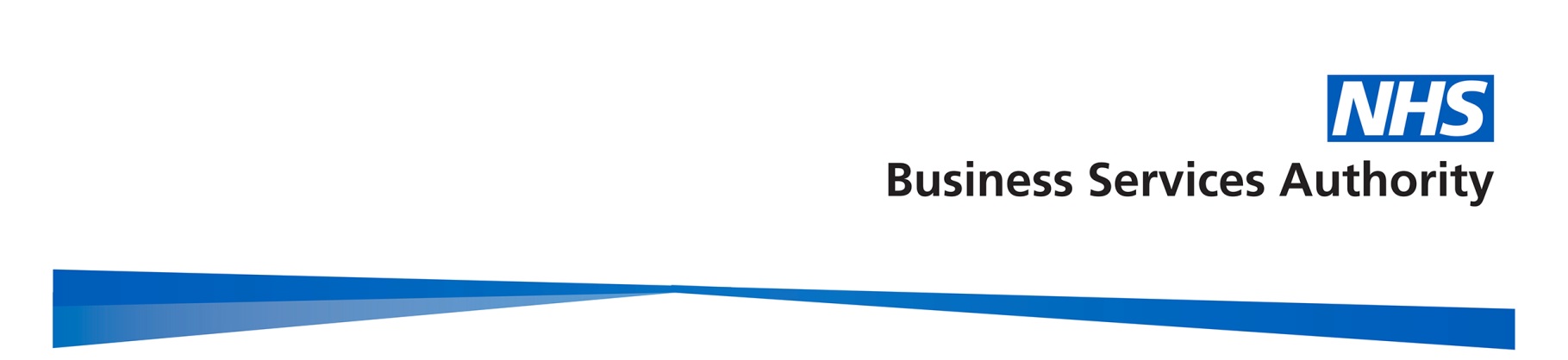 Summary of Minutes of the NHSBSA Board Meetingheld at 9.00am on 18 January 2017Present:Silla Maizey			ChairNick Scholte			Chief Executive Debra Bailey			Non-Executive DirectorMark Ellerby			Non-Executive DirectorMalcolm Green 		Non-Executive DirectorAndrew Flanagan		Non-Executive DirectorAlistair McDonald		Director of Service Delivery Patrick McGahon		Director of Finance and Corporate ServicesSteven Pink			Director of Change & Commercial DeliveryIn Attendance:David Jukes			Head of Risk & AssuranceNigel Zaman			Department of Health (DH)	Gordon Coyne		Partnership Lead, Pensions (Items 4 and 5 only)Clive Johnson 		Head of Finance (Items 4 and 5 only)Tony Waldron	Contract Lead Negotiator, Pensions (Items 4 and 5 only)Paul Clarke		Head of Supplier Management (Item 6 only)Apologies:Mark Dibble			Corporate SecretaryBen Masterson		DHChief Executive’s ReportMr Scholte introduced the report which included:  Confirmation that the next DH and NHSBSA Accountability Review meeting would take place on 25 January 2017An update on development of the NHSBSA Strategy and Business Plan An agreement for the Board’s annual review of effectiveness would be undertaken via an online survey; andThe improved placement of the NHSBSA’s new Stonewall Workplace Equality IndexOutcome: The Board NOTED the Chief Executive’s report.Organisation Development (OD) Strategy and ICT Strategy Ms Maizey reminded members they had discussed both strategies in detail as part of the informal strategy discussions held the previous day.  It was recognised the OD Strategy would need to be updated to reflect the NHSBSA’s Strategy document when finalised.  Outcome: The Board ENDORSED the strategies.Service Delivery ReportMr McDonald introduced the report, providing updates as appropriate, which included:  Consideration of service delivery against all key performance indicators, any areas highlighted to be under-performing and the reasons behind this,An overview of a benchmarking exercise of the Contact Centre Services which was carried out by Internal Audit and compared performance with other organisations,An update on the uptake of Electronic Prescription Service; andAn update on the annual Customer Satisfaction Results for NHS Pensions and Net Promoter Score (NPS) resulting in an increase compared to 2015/16Outcome: The Board NOTED the report.Business Case for NHS PensionsMr McDonald introduced the report, providing updates as appropriate, which included:  An overview of how the NHS Pension service would be re-procured to ensure service continuity,A summary of the context and the work done to date, including approval of the Outline Business Case; andAn overview of the proposed options.Outcome: The Board discussed the options and APPROVED the Full Business Case.Change Control Notice (CCN)Mr Waldron introduced the report and explained the requirements of the third party for the outsourced services required in the Pension Services transition and beyond.Outcome: The Board discussed and APPROVED the CCN.Change and Commercial DeliveryMr Pink introduced the report which included:  An update on the Pacific Programme including engagement activity at recent events,An update on progress with the IT Infrastructure and Sourcing programme, An overview of NHS Supply Chain performance; andThe requirement to implement a service continuity plan for NHS Supply Chain that addressed the risks of transformation of the service and the steps to plan and develop this.Outcome: The Board NOTED the report.Finance and Corporate Services ReportMr McGahon introduced the report, providing updates as appropriate, which included:  An update on the NHSBSA’s current financial position,Confirmation that progress against the 50% unit cost reduction target remained on track,An update on recent activities for HR Shared Services; andOngoing work to commence the NHSBSA Apprenticeship Scheme.Outcome: The Board NOTED the report.Governance ReportMr Jukes introduced the latest governance report, and highlighted one Information Commissioner’s Office complaint. The conclusion of the review was that the NHSBSA had acted correctly.Outcome: The Board NOTED the report.Any Other BusinessThe Board discussed a letter from the NHSBSA to an NHS Trust offering assurances around the provision of effective scanning services. The Board ENDORSED the letter.Date and Venue of the next MeetingThe next meeting was planned for 16th March 2017 at Stella House in Newcastle.  